Publicado en Madrid el 10/08/2022 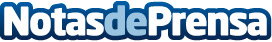 Integra ha obtenido el certificado por parte de SAP Concur Partner Portal como "Top Partner" en junio de 2022. La empresa de gestión de recursos humanos Integra, del grupo empresarial HR Path, ha obtenido el certificado de Top Partner por parte de SAP Concur. Este reconocimiento supone una garantía de excelencia para la compañía e implica un plus de confianza como partner autorizado para implantar esta soluciónDatos de contacto:Integra an HR Path company+34 91 708 01 20Nota de prensa publicada en: https://www.notasdeprensa.es/integra-ha-obtenido-el-certificado-por-parte Categorias: Nacional Emprendedores E-Commerce Recursos humanos Actualidad Empresarial http://www.notasdeprensa.es